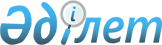 Қармақшы ауданы әкімдігінің кейбір қаулыларының күшін жою деп тану туралыҚызылорда облысы Қармақшы ауданы әкімдігінің 2016 жылғы 21 шілдедегі № 295 қаулысы      "Қазақстан Республикасындағы жергілікті мемлекеттік басқару және өзін-өзі басқару туралы" Қазақстан Республикасының 2001 жылғы 23 қаңтардағы, "Құқықтық актілер туралы" Қазақстан Республикасының 2016 жылғы 6 сәуірдегі № 480-V ҚРЗ Заңдарына сәйкес Қармақшы ауданының әкімдігі ҚАУЛЫ ЕТЕДІ: 

      1. Қармақшы ауданы әкiмдiгiнiң келесi қаулыларының күшi жойылды деп танылсын:

      1) "Қармақшы ауданында көшпелi сауданы жүзеге асыру үшiн орындарды белгiлеу туралы" Қармақшы ауданы әкімінің 2013 жылғы 12 шілдедегі № 8 қаулысы (нормативтік құқықтық актілерді мемлекеттік тіркеу тізілімінде 2013 жылғы 13 тамызда № 4489 тіркелді, 2013 жылғы 9 қарашасында №102 "Қармақшы таңы" газетінде жарияланған;

      2) "Қармақшы ауданында көшпелi сауданы жүзеге асыру үшiн орындарды белгiлеу туралы" Қармақшы ауданы әкiмдiгiнiң 12 шiлде 2013 жылғы № 8 қаулысына өзгерiстер енгiзу туралы" Қармақшы ауданы әкімдігінің 2014 жылғы 18 ақпандағы № 267 қаулысы (нормативтік құқықтық актілерді мемлекеттік тіркеу тізілімінде 2014 жылғы 17 наурызда № 4616 тіркелді, 2014 жылғы 2 сәуірдегі № 25 (9279) "Қармақшы таңы" газетінде жарияланған.

      2. Осы қаулының орындалуын бақылау Қармақшы ауданы әкімі аппаратының басшысы Б. Шерниязовқа жүктелсін.

      3. Осы қаулы қол қойылған күнінен бастап қолданысқа енгізіледі.


					© 2012. Қазақстан Республикасы Әділет министрлігінің «Қазақстан Республикасының Заңнама және құқықтық ақпарат институты» ШЖҚ РМК
				
      Қармақшы ауданы әкімінің

      міндетін уақытша атқарушы

Ә. Қошалақов
